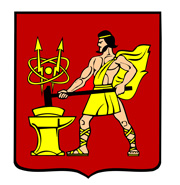 АДМИНИСТРАЦИЯ ГОРОДСКОГО ОКРУГА ЭЛЕКТРОСТАЛЬМОСКОВСКОЙ ОБЛАСТИПОСТАНОВЛЕНИЕ02.02.2022 № 100/2Об утверждении Перечня земель и (или) земельных участков для предоставления многодетным семьям, состоящим на учете в городском округе Электросталь Московской области    	В соответствии с Федеральным законом от 06.10.2003 № 131-ФЗ «Об общих принципах организации местного самоуправления в Российской Федерации», Законом Московской области от 01.06.2011 № 73/2011-ОЗ «О бесплатном предоставлении земельных участков многодетным семьям в Московской области» и Уставом городского округа Электросталь Московской области, Администрация городского округа Электросталь Московской области ПОСТАНОВЛЯЕТ:	1. Утвердить Перечень земель и (или) земельных участков  для предоставления многодетным семьям, состоящим на учете в городском округе Электросталь Московской области, в целях реализации Закона Московской области от 01.06.2011 № 73/2011-ОЗ «О бесплатном предоставлении земельных участков многодетным семьям в Московской области»  (прилагается).2. Признать утратившим силу  постановление Администрации городского округа Электросталь Московской области от 29.10.2021 № 815/10 «Об утверждении Перечня земель и (или) земельных участков для предоставления многодетным семьям, состоящим на учете в городском округе Электросталь Московской области» в редакции постановления Администрации городского округа Электросталь Московской области от 26.11.2021 № 889/11 « О внесении изменений в Перечень земель (или) земельных участков для предоставления многодетным семьям, состоящим на учете в городском округе Электросталь Московской области.3. Опубликовать настоящее постановление в газете «Официальный вестник» и разместить на официальном сайте городского округа Электросталь Московской области www. electrostal.ru.4. Контроль за исполнением настоящего постановления возложить на заместителя Главы Администрации городского округа Электросталь Московской области Лаврова Р.С.Глава городского округа                                                                                        И.Ю. ВолковаУТВЕРЖДЕНО постановлением Администрациигородского округа ЭлектростальМосковской областиот 02.02.2022 № 100/2Перечень земель и (или) земельных участков для предоставления многодетным семьям, состоящим на учете в городском округе Электросталь Московской области,                  в целях реализации Закона Московской области от 01.06.2011 № 73/2011-ОЗ                                  «О бесплатном предоставлении земельных участков                                                    многодетным семьям в Московской области»Земельные участки, по адресу: Российская Федерация, Московская область, Павлово-Посадский р-н, д. Криулино, категория земель: «земли населённых пунктов», вид разрешённого использования: «для индивидуального жилищного строительства».Земельный участок с кадастровым номером 50:17:0021103:365, площадью 1000кв.м.Земельный участок с кадастровым номером 50:17:0021103:366, площадью 1000кв.м.Земельный участок с кадастровым номером 50:17:0021103:368, площадью 1000кв.м.Земельный участок с кадастровым номером 50:17:0021103:369, площадью 1000кв.м.Земельный участок с кадастровым номером 50:17:0021103:370, площадью 1000кв.м.Земельный участок с кадастровым номером 50:17:0021103:371, площадью 1000кв.м.Земельный участок с кадастровым номером 50:17:0021103:372, площадью 1000кв.м.Земельный участок с кадастровым номером 50:17:0021103:373, площадью 1000кв.м.Земельный участок с кадастровым номером 50:17:0021103:374, площадью 1000кв.м.Земельный участок с кадастровым номером 50:17:0021103:375, площадью 1000кв.м.Земельный участок с кадастровым номером 50:17:0021103:376, площадью 1000кв.м.Земельный участок с кадастровым номером 50:17:0021103:377, площадью 1000кв.м.Земельный участок с кадастровым номером 50:17:0021103:378, площадью 1000кв.м.Земельный участок с кадастровым номером 50:17:0021103:379, площадью 1000кв.м.Земельный участок с кадастровым номером 50:17:0021103:380, площадью 1000кв.м.Земельный участок с кадастровым номером 50:17:0021103:381, площадью 1000кв.м.Земельный участок с кадастровым номером 50:17:0021103:382, площадью 1000кв.м.Земельный участок с кадастровым номером 50:17:0021103:383, площадью 1000кв.м.Земельный участок с кадастровым номером 50:17:0021103:384, площадью 1000кв.м.Земельный участок с кадастровым номером 50:17:0021103:385, площадью 1000кв.м.Земельный участок с кадастровым номером 50:17:0021103:386, площадью 1000кв.м.Земельный участок с кадастровым номером 50:17:0021103:387, площадью 1000кв.м.Земельный участок с кадастровым номером 50:17:0021103:388, площадью 1000кв.м.Земельный участок с кадастровым номером 50:17:0021103:389, площадью 1000кв.м.Земельный участок с кадастровым номером 50:17:0021103:390, площадью 1000кв.м.Земельный участок с кадастровым номером 50:17:0021103:391, площадью 1000кв.м.Земельный участок с кадастровым номером 50:17:0021103:392, площадью 1000кв.м.Земельный участок с кадастровым номером 50:17:0021103:393, площадью 1000кв.м.Земельный участок с кадастровым номером 50:17:0021103:394, площадью 1000кв.м.Земельный участок с кадастровым номером 50:17:0021103:395, площадью 1000кв.м.Земельный участок с кадастровым номером 50:17:0021103:412, площадью 1000кв.м.Земельный участок с кадастровым номером 50:17:0021103:413, площадью 1000кв.м.Земельный участок с кадастровым номером 50:17:0021103:416, площадью 1000кв.м.Земельный участок с кадастровым номером 50:17:0021103:417, площадью 1000кв.м.Земельный участок с кадастровым номером 50:17:0021103:418, площадью 984кв.м.Земельный участок с кадастровым номером 50:17:0021103:419, площадью 983кв.м.Земельный участок с кадастровым номером 50:17:0021103:420, площадью 1000кв.м.Земельный участок с кадастровым номером 0:17:0021103:421, площадью 1000кв.м.Земельный участок с кадастровым номером 50:17:0021103:423, площадью 1000кв.м.Земельный участок с кадастровым номером 50:17:0021103:424, площадью 1000кв.м.Земельный участок с кадастровым номером 50:17:0021103:434, площадью 1001кв.м.Земельный участок с кадастровым номером 50:17:0021103:435, площадью 1000кв.м.Земельный участок с кадастровым номером 50:17:0021103:436, площадью 1000кв.м.Земельный участок с кадастровым номером 50:17:0021103:438, площадью 1000кв.м.Земельный участок с кадастровым номером 50:17:0021103:439, площадью 1000кв.м.Земельный участок с кадастровым номером 50:17:0021103:441, площадью 1000кв.м.Земельный участок с кадастровым номером 50:17:0021103:443, площадью 1000кв.м.Земельный участок с кадастровым номером 50:17:0021103:444, площадью 1000кв.м.Земельный участок с кадастровым номером 50:17:0021103:446, площадью 1000кв.м.Земельный участок с кадастровым номером 50:17:0021103:447, площадью 1000кв.м.Земельный участок с кадастровым номером 50:17:0021103:449, площадью 1000кв.м.Земельный участок с кадастровым номером 50:17:0021103:450, площадью 1000кв.м.Земельный участок с кадастровым номером 50:17:0021103:451, площадью 1000кв.м.Земельный участок с кадастровым номером 50:17:0021103:452, площадью 1000кв.м.Земельный участок с кадастровым номером 50:17:0021103:453, площадью 1000кв.м.Земельный участок с кадастровым номером 50:17:0021103:454, площадью 1002кв.м.Земельные массивы, в отношении  которых планируется размежеваниеЗемельный участок с кадастровым номером 50:16:0704019:30, площадь 824555кв.м., расположенного по адресу: Российская Федерация, Московская область, городской округ Электросталь, вблизи деревни Всеволодово (согласно выписки из ЕГРН) по факту вблизи деревни Елизаветино, категория земель: «земли населённых пунктов», вид разрешённого использования «для индивидуального жительства» - количество земельных участков определится  по результатам формирования отдельных земельных участковЗемельный участок с кадастровым номером 50:16:0000000:74358, площадью                                  302 992 кв.м., расположенного по адресу: Российская Федерация, Московская область, городской округ Электросталь, вблизи деревни Есино, категория земель: «земли населённых пунктов», вид разрешённого использования «для индивидуального жительства» - количество земельных участков определится  по результатам формирования отдельных земельных участков.